30 Hours of Career-Life ExplorationOne of the most common inquiries we get in the Career Centre is regarding “volunteer hours required for graduation.” This message is to provide clarity around the 30 hours Career-Life Exploration component in the Career Life Connections curriculum. The CLC curriculum defines the 30 hour career-life exploration as: "substantive experiential learning (30 hours or more) that is intended to expand and/or deepen student exposure to career-life possibilities. Based on student needs and interests, it can include service learning, volunteerism, employment, fieldwork projects, entrepreneurship, and passion projects." (BC Ministry of Education - Career Life Connections Curriculum - Content Elaborations, p. 6, June 2018) As defined above in the Ministry curriculum document, students do not need to complete 30 hours of work or volunteer experience but rather satisfy this 30 hour requirement in the ways listed above. Also important to note, the 30-hours of career-life exploration is listed as a curricular competency in the CLC curriculum. Therefore, it should be completed in conjunction with the student taking the course. As this is a curricular competency, there is no need for the Career Centre to collect evidence of the 30 hours of career-life exploration, rather the CLC classroom teacher will work with students on this during the delivery of the CLC course.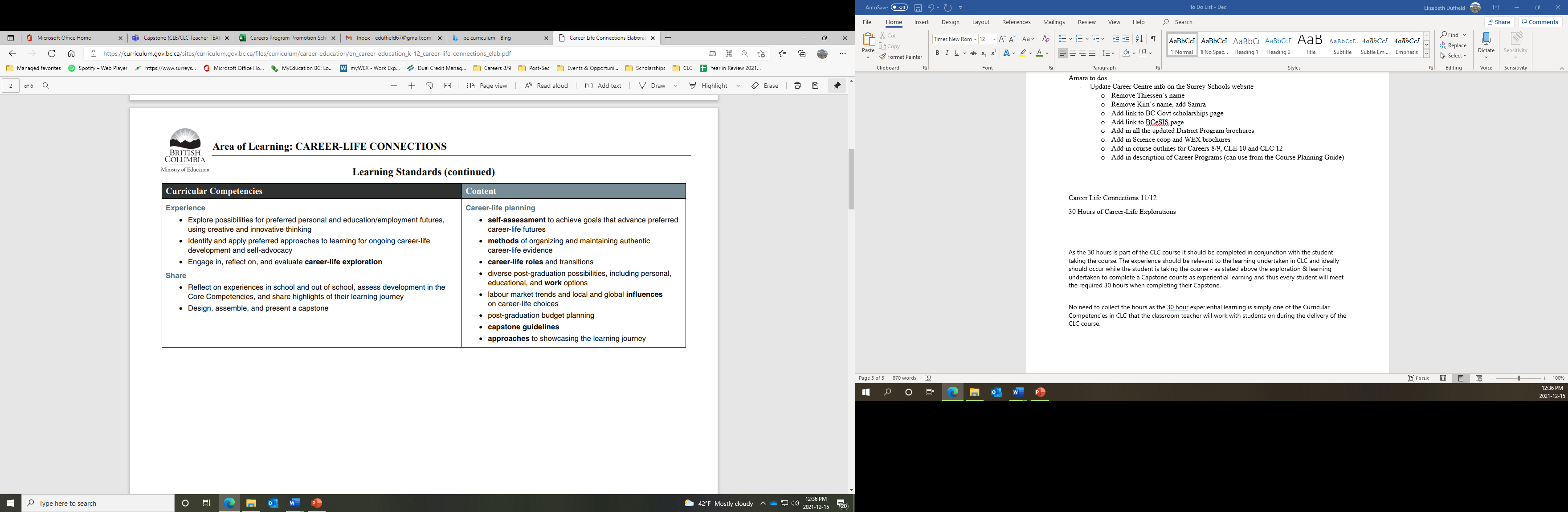 